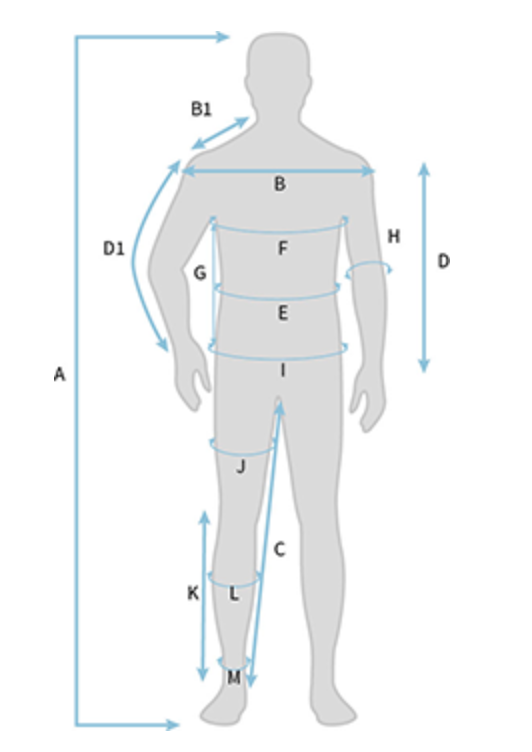 A – Výška a váha                                                                 B – Šírka v pleciach                                                            B1 – Dĺžka od krku po špičku pleca                              C – Dĺžka vnútornej strany nohy                                    D* - Dĺžka ruky (vystretej)                                               D1* - Dĺžka ruky po zápästie (jemne ohnutá ruka) E – Obvod drieku                                                                 F – Obvod hrudníka                                                            G – Dĺžka od pazuchy po boky                                         H – Obvod lakťa                                                                   I – Obvod bokov                                                                   J – Obvod stehna (pri najhrubšej časti)                        K – Dĺžka od kolena po členok                                         L – Obvod lýtka                                                                     M – Obvod členku                                                                 